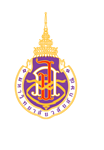 กำหนดการ โครงการ ยุวทูตสร้างภาพลักษณ์มหาวิทยาลัยวลัยลักษณ์Walailak Ambassador Camp 2017ระหว่างวันที่ 24 – 26 สิงหาคม 2560 ณ มหาวิทยาลัยวลัยลักษณ์ จังหวัดนครศรีธรรมราชหมายเหตุ		กำหนดการอาจมีการเปลี่ยนแปลงวัน/เวลา/สถานที่รายละเอียดกิจกรรมหมายเหตุวันพฤหัสบดีที่ 24 สิงหาคม 2560 ณ ห้องปฏิบัติการพยาบาล 4 ชั้น 2 อาคารเครื่องมือวิทยาศาสตร์ฯ 8 (อาคาร B8)วันพฤหัสบดีที่ 24 สิงหาคม 2560 ณ ห้องปฏิบัติการพยาบาล 4 ชั้น 2 อาคารเครื่องมือวิทยาศาสตร์ฯ 8 (อาคาร B8)วันพฤหัสบดีที่ 24 สิงหาคม 2560 ณ ห้องปฏิบัติการพยาบาล 4 ชั้น 2 อาคารเครื่องมือวิทยาศาสตร์ฯ 8 (อาคาร B8)09.00 น.ผู้เข้าร่วมค่ายเดินทางถึงมหาวิทยาลัยวลัยลักษณ์ จังหวัดนครศรีธรรมราช09.00 - 10.00 น.ลงทะเบียน กิจกรรมปฐมนิเทศ แนะนำโครงการ บอกเล่ากิจกรรม บทบาทของ Walailak Ambassador10.00 – 11.00 น.พูดคุย “การสร้างแรงบันดาลใจในการเรียน สนุกกับการเรียนรู้อย่างสร้างสรรค์ (คนดีและคนเก่ง)”โดย  อาจารย์ ดร. นพ.ปรัชญะพันธุ์ เพชรช่วย คณบดีสำนักวิชาแพทยศาสตร์11.00 - 12.00 น.พิธีเปิดกล่าวต้อนรับและให้โอวาท โดย  ศาสตราจารย์ ดร.สมบัติ ธำรงธัญวงศ์ อธิการบดีมหาวิทยาลัยวลัยลักษณ์12.00 น.รับประทานอาหารกลางวันร่วมกัน13.00 – 14.00 น.กิจกรรมสาระการเรียนรู้ และนันทนาการ Walailak Ambassador Camp 2017โดย องค์การบริหาร องค์การนักศึกษา มหาวิทยาลัยวลัยลักษณ์14.00 - 15.00 น.กิจกรรม English for Uโดย  อาจารย์ ดร.พงศธร เดชาติวงศ์ ณ อยุธยา        ผู้กำกับดูแลศูนย์กิจการนานาชาติและสถาบันภาษา มหาวิทยาลัยวลัยลักษณ์15.30 – 16.30 น.กิจกรรมเพื่อสังคม ณ ชายทะเลท่าสูงบนโดย  นายอนุพงศ์ สาแห้ะ ผู้ใหญ่บ้าน หมู่ที่ 4 ต.ท่าศาลา อ.ท่าศาลา กล่าวต้อนรับและนำชมกลุ่มอาชีพต่าง ๆ17.30 – 19.30 น.Reception Party Walailak Ambassador 201717.30 น. พิธีกรทักทาย / 17.45 น. ดนตรีบรรเลง18.00 น. อธิการบดีกล่าวทักทายและขอบคุณผู้ร่วมค่าย 18.30 น. ดนตรีบรรเลง19.00 น. การแสดงแต่ละกลุ่มๆละ 5 นาที 20.00 น. กลับที่พักณ ลานกิจกรรม โถงชั้น 1 อาคารเรียนรวม 520.00 น.เข้าที่พัก ณ โรงแรมเรือนวลัย มหาวิทยาลัยวลัยลักษณ์ และโรงแรมเดอะโมเดิร์นวัน/เวลา/สถานที่รายละเอียดกิจกรรมหมายเหตุวันศุกร์ที่ 25 สิงหาคม 2560 ณ ห้องปฏิบัติการพยาบาล 4 ชั้น 2 อาคารเครื่องมือวิทยาศาสตร์ฯ 8 (อาคาร B8)วันศุกร์ที่ 25 สิงหาคม 2560 ณ ห้องปฏิบัติการพยาบาล 4 ชั้น 2 อาคารเครื่องมือวิทยาศาสตร์ฯ 8 (อาคาร B8)วันศุกร์ที่ 25 สิงหาคม 2560 ณ ห้องปฏิบัติการพยาบาล 4 ชั้น 2 อาคารเครื่องมือวิทยาศาสตร์ฯ 8 (อาคาร B8)07.00 - 08.00 น.รับประทานอาหารเช้าที่โรงแรม 09.00 - 10.00 น.กิจกรรมสาระการเรียนรู้ และนันทนาการ Walailak Ambassador Camp 2017โดย องค์การบริหาร องค์การนักศึกษา มหาวิทยาลัยวลัยลักษณ์10.00 - 12.00 น.คุยกับ WU Idol – ศิษย์เก่าที่ประสบความสำเร็จโดย 1. อาจารย์ ดร.สุขุมาล กล่ำแสงใส  สำนักวิชาการจัดการ       2. นางสาวมณีรัตน์  สะสมสงค์ นักศึกษาชั้นปีที่ 4 สำนักวิชาสารสนเทศศาสตร์12.00 น.รับประทานอาหารกลางวันร่วมกัน13.00 - 15.00 น.บรรยาย พบปะนักเรียนโดย คณบดี คณาจารย์สำนักวิชาต่างๆ กลุ่ม 1 วิทยาศาสตร์สุขภาพ กลุ่ม 2 วิทยาศาสตร์และเทคโนโลยี กลุ่ม 3 มนุษยศาสตร์และสังคมศาสตร์       15.30 - 17.00 น.เยี่ยมชมห้องปฏิบัติการและแหล่งเรียนรู้ภายในมหาวิทยาลัย กลุ่มที่ 1 1)เยี่ยมชม Smart Classroom 2)ห้องปฏิบัติการวิทยาศาสตร์ 3)สตูดิโอโทรทัศน์ และ 4)ศูนย์บรรณสารฯ และศูนย์การเรียนรู้กลุ่มที่ 2 1)เยี่ยมชม ห้องปฏิบัติการวิทยาศาสตร์ 2)สตูดิโอโทรทัศน์ 3)ศูนย์บรรณสารฯ และศูนย์การเรียนรู้ และ 4) Smart Classroomกลุ่มที่ 3 1)เยี่ยมชม สตูดิโอโทรทัศน์ 2)ศูนย์บรรณสารฯ และศูนย์การเรียนรู้ 3)Smart Classroom และ 4)ห้องปฏิบัติการวิทยาศาสตร์18.00 น.รับประทานอาหารเย็นตามอัธยาศัย ณ ศูนย์อาหารกลางคืน 19.00 - 20.30 น.ร่วมกิจกรรม Friday Concert ณ ลานกิจกรรม WU Square 21.00 น.เข้าที่พัก ณ โรงแรมเรือนวลัย มหาวิทยาลัยวลัยลักษณ์ และโรงแรมเดอะโมเดิร์นวันเสาร์ที่ 26 สิงหาคม 2560 ณ ห้องปฏิบัติการพยาบาล 4 ชั้น 2 อาคารเครื่องมือวิทยาศาสตร์ฯ 8 (อาคาร B8)วันเสาร์ที่ 26 สิงหาคม 2560 ณ ห้องปฏิบัติการพยาบาล 4 ชั้น 2 อาคารเครื่องมือวิทยาศาสตร์ฯ 8 (อาคาร B8)วันเสาร์ที่ 26 สิงหาคม 2560 ณ ห้องปฏิบัติการพยาบาล 4 ชั้น 2 อาคารเครื่องมือวิทยาศาสตร์ฯ 8 (อาคาร B8)07.00 - 08.00 น.รับประทานอาหารเช้า 09.00 - 10.00 น.พูดคุย เรื่อง ภาวะผู้นำและการสื่อสาร ; เยาวชนไทยในยุคดิจิทัล เรียนรู้การใช้  Social network อย่างสร้างสรรค์โดย   อาจารย์ ดร.อัตนันท์ เตโชพิศาลวงศ์ ผู้ช่วยอธิการบดีฝ่ายสื่อสารองค์กร        นางสาวจิตตนา  หนูณะ หัวหน้าส่วนสื่อสารองค์กร  พูดคุย "การตัดต่อคลิปผ่าน application ในมือถือเพื่องานสื่อสารมวลชน" โดย  อาจารย์ปฏิวัติ เกตุเลิศประเสริฐ สำนักวิชาสารสนเทศศาสตร์11.00 - 12.00 น.พิธีปิด โดย  ศาสตราจารย์ ดร.สมบัติ ธำรงธัญวงศ์ อธิการบดีมหาวิทยาลัยวลัยลักษณ์มอบประกาศเกียรติคุณแก่โรงเรียนมอบเกียรติบัตรและเข็มเชิดชูเกียรติแก่นักเรียน 12.00 น.รับประทานอาหารกลางวันร่วมกัน13.00 น.เดินทางกลับโดยสวัสดิภาพ